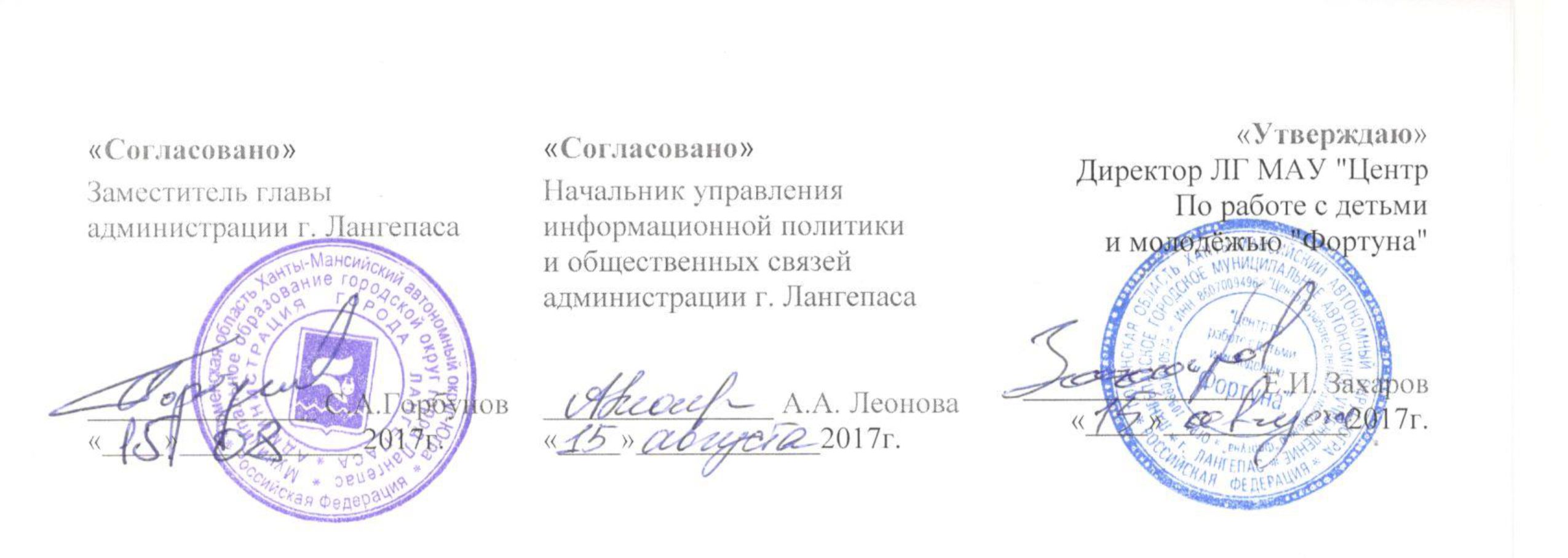 ПОЛОЖЕНИЕо проведении фотоконкурса «Наш дружный Лангепас», посвященного празднованию Дня города.1. Общие положенияГородской фотоконкурс «Наш дружный Лангепас» (далее - Конкурс) проводится в рамках празднования Дня города.Организатор Конкурса - Лангепасское городское муниципальное автономное учреждение «Центр по работе с детьми и молодежью «Фортуна».Настоящее Положение определяет условия и порядок проведения Конкурса, а так же требования к участникам. Данное положение является официальным приглашением для участия в конкурсе.Цель и задачи Конкурса:- гармонизация межнациональных и межконфессиональных отношений;-воспитание толерантного отношения к культуре и обычаям других народов;-пропаганда добрососедских отношений;- отражение посредствам фотографий  всех сторон жизни города и его жителей,; - привлечение общественного интереса к культуре многонационального народа  города Лангепаса; развитие творческого потенциала личности через искусство фотографии с использованием        современных компьютерных технологий;выявление лучших фоторабот и размещение их на интернет-ресурсах.2. Условия и порядок участия в КонкурсеУчастниками Конкурса являются жители города Лангепаса без возрастных ограничений.На конкурс принимаются авторские работы, полностью отражающие тематику конкурса.Формат предоставляемых работ: цветные и черно-белые фотографии в формате jpg, jpeg, gif; размеры изображения должны соответствовать одному из стандартных разрешений монитора (800x600 pix, 1024x768 pix). К каждой конкурсной работе должна быть приложена заявка установленного образца (Приложение №1). Заявка является необходимым условием для участия в Конкурсе.Каждый автор может предоставить не более одной работы. Конкурсные работы и заявку можно принести по адресу г. Лангепас, ул. Солнечная, 17а, каб.201 или направить по электронной почте - lgfortuna@mail.ru с пометкой «фотоконкурс».В работах, предоставляемых на Конкурс, не должно быть:- информации о религиозных движениях, в том числе религиозных и экстремистских символики, дивизов, слоганов, призывов; - названий и упоминания о конкретных марках товаров, товарных знаках, знаках обслуживания;- упоминания имен политических деятелей и лидеров, партий;- политических лозунгов, высказываний, в том числе  несущих антигосударственный и антиконституционный      смысл;- изображений интимных сцен;-  информации в любой форме унижающей достоинство человека или группы людей, пропагандирующей жестокость и прочие явления асоциальной направленности. - категорически запрещается использовать чужие тексты или идеи дизайна (полностью или частично).Фотоработы, не отвечающие условиям Конкурса, в том числе предоставленные без надлежащим образом оформленной заявки, не рассматриваются. Фотоработы будут размещены на официальном сайте ЛГ МАУ «Фортуна» (lgfortuna.ru),в социальной сети «Вконтакте» (vk.соm/fortuna_publ iс) c указанием имени автора.		- 	3. Порядок проведения КонкурсаКонкурс проводится в два этапа.Первый этап - прием и размещение конкурсных работ на интернет-ресурсах:Прием заявок на участие в Конкурсе с 17.08.2017г. до 31.08.2017Начало размещения конкурсных работ в сети Интернет - 18.08.2017г. 3.3.1. Второй этап - подведение итогов:3.3.2. Выявление победителей путем оценки профессиональным жюри– 31.08.2017г.3.3.3. Награждение победителей и призеров - 03.09.2017г.3.3.4. Победитель Конкурса определяются по наибольшему количеству баллов, обладатель Приза зрительских симпатий определяется по итогам интерактивного голосования.4. Награждение победителей4.1.Победитель конкурса награждается дипломом и ценным призом.  Церемония награждения победителей Конкурса состоится 3 сентября 2017г. в Центре «Фортуна».5. ФинансированиеФинансирование конкурса осуществляется за счёт спонсорских средств.Приложение 1 к положению о проведении фотоконкурса «Наш дружный Лангепас», посвященного ко Дню города.ЗАЯВКА на Фотоконкурс «Наш дружный Лангепас»С условиями Конкурса ознакомлен и согласен. Как автор, не возражаю против размещения конкурсной работы на безвозмездной основе в сети Интернет, использования её в теле- и радиопередачах и на наружных рекламных носителях на территории Российской Федерации, а также публикаций в печатных средствах массовой информации, в том числе посвященных Конкурсу, в некоммерческих целях.В соответствии с Федеральным законом Российской Федерации от 27 июля 2006 г. N 152-ФЗ «О персональных данных», даю согласие Лангепасскому городскому муниципальному автономному учреждению «Центр по работе с детьми и молодежью «Фортуна» в течение 5 лет использовать мои вышеперечисленные персональные данные для составления списков участников Конкурса, опубликования списков на сайте, создания и отправки наградных документов Конкурса, рассылки конкурсных материалов, использования в печатных презентационных методических материалах Конкурса, организации участия в выставках и социальных рекламных кампаниях.Подпись		Дата подачи заявки «	»	2017 г.ВНИМАНИЕ! ЗАЯВКУ ЗАПОЛНЯТЬ РАЗБОРЧИВО. НА КАЖДУЮ РАБОТУ ЗАПОЛНЯЕТСЯ ОТДЕЛЬНАЯ ЗАЯВКА. В САМОЙ КОНКУРСНОЙ РАБОТЕ НЕ ДОЛЖНО СОДЕРЖАТЬСЯ СВЕДЕНИЙ ОБ АВТОРЕ.Сведения об авторе:Сведения об авторе:Фамилия, имя, отчество (полностью)Дата рожденияТелефон (мобильный)E-mailСведения о конкурсной работе:Сведения о конкурсной работе:Название конкурсной работыПояснение (аннотация) к работе (о смысле, обстоятельствах создания, о выборе темы и концепции работы)